МУНИЦИПАЛЬНОЕ ДОШКОЛЬНОЕ ОБРАЗОВАТЕЛЬНОЕ УЧРЕЖДЕНИЕДЕТСКИЙ САД № 1ул.  Дзержинского, 6,  г. Красновишерск, Пермского края,   Россия,  618590ИНН  5941003676,  КПП  591901001, ОКОНХ   92400,   ОКПО  57450349, УФК  по Пермскому краю (управление муниципальными учреждениями администрации Красновишерского муниципального района) л/с 06920370150 расчётный  счет  402048100600000000573  в ГРКЦ ГУ Банка России по Пермскому краю    БИК  045773001Телефон. 8 (34 243)  2 20 62                                     № 129 от 27.10.2013                                              Начальнику Северного                                                                   территориального отдела                                                                            Управления Роспотребнадзора                                                           по Пермскому краю                                                     А.А.ПономарёвуИнформация по выполнению Предписания  Роспотребнадзора № 14 от 8 февраля 2013 года     Всего 7 пунктов. К 1 октября 2013 года  необходимо выполнить 3 пункта. Выполнено 4 пункта.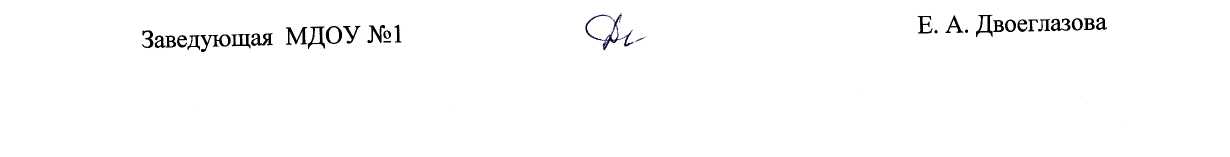 №п/пВыявленные  нарушенияОтметка о выполнении 1Групповая ячейка группы для детей младенческого и раннего возраста 2А (дети от 1 гола до 1,5 лет) расположена на 2 этаже, что не соответствует требованиям п.4.2 САНПиН 2.4.1.2660-10Выполнено. Согласно приказу по учреждению от 31.05.2013 года № 43 «О переводе детей» дети группы 2А переведены в другое групповоё помещение, расположенное на 1 этаже 2Раздевальная группы для детей младенческого и раннего возраста 2А расположена в фойе первого этажа детского сада, а не в отдельном помещении, что не соответствует требованиям п.4.11 САНПиН 2.4.1.2660-10Выполнено. Раздевалка находится в отдельном помещении (прилагается копия технического паспорта на  первый этаж)3Игровая группы 2А  - 23,9 кв.м., площадь на 1 ребёнка 1,8 кв.м., при норме не менее 2,5 кв.м.,  что не соответствует требованиям п.4.10  САНПиН 2.4.1.2660-10Выполнено.  Площадь игровой составляет 48,9 квадратных метра при списочном составе 19 человек (2,57 на одного ребёнка) 4Раздевальная группы для детей младенческого и раннего возраста 2А  не оборудована шкафом для верхней одежды персонала, что не соответствует требованиям п.6.2 САНПиН 2.4.1.2660-10Выполнено. В раздевальном помещении имеется отдельное помещение для персонала.